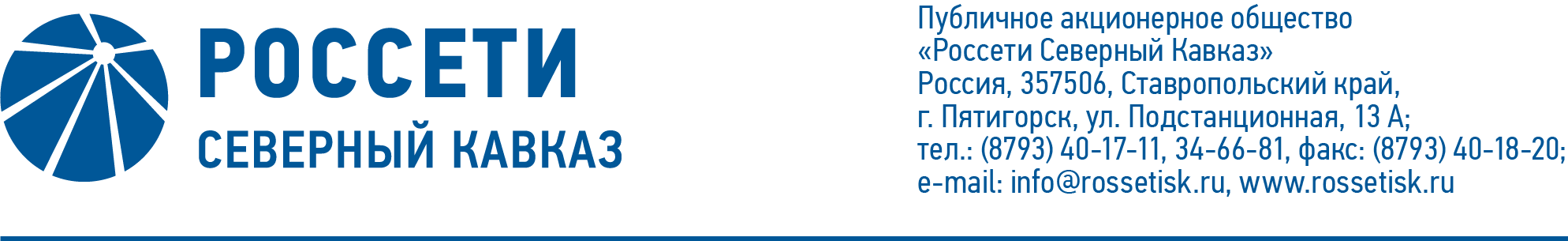 ПРОТОКОЛ № 494заседания Совета директоров ПАО «Россети Северный Кавказ»Место подведения итогов голосования: Ставропольский край, 
г. Пятигорск, пос. Энергетик, ул. Подстанционная, д. 13а.Дата проведения: 31 марта 2022 года.Форма проведения: опросным путем (заочное голосование).Дата подведения итогов голосования: 31 марта 2022 года, 23:00.Дата составления протокола: 04 апреля 2022 года.Всего членов Совета директоров ПАО «Россети Северный Кавказ» - 11 человек.В заочном голосовании приняли участие (получены опросные листы) члены Совета директоров:Гончаров Юрий ВладимировичГребцов Павел ВладимировичКапитонов Владислав АльбертовичКраинский Даниил ВладимировичЛевченко Роман АлексеевичМайоров Андрей ВладимировичМольский Алексей ВалерьевичПалагин Виктор НиколаевичПрохоров Егор ВячеславовичСасин Николай ИвановичКворум имеется.Повестка дня:О присоединении к изменениям в «Единый стандарт закупок 
ПАО «Россети» (Положение о закупке)», утвержденным решением Совета директоров ПАО «Россети» 28.02.2022 (протокол от 01.03.2022 № 485).Итоги голосования и решения, принятые по вопросам повестки дня:Вопрос № 1. О присоединении к изменениям в «Единый стандарт закупок 
ПАО «Россети» (Положение о закупке)», утвержденным решением Совета директоров ПАО «Россети» 28.02.2022 (протокол от 01.03.2022 № 485).Решение:Присоединиться к изменениям в «Единый стандарт закупок 
ПАО «Россети» (Положение о закупке)», утвержденным решением Совета директоров ПАО «Россети» 28.02.2022 (протокол от 01.03.2022 № 485), согласно приложению 1 к настоящему решению Совета директоров Общества.Голосовали «ЗА»: Гончаров Ю.В., Гребцов П.В., Капитонов В.А., 
Краинский Д.В., Левченко Р.А., Майоров А.В., Мольский А.В., Палагин В.Н., Прохоров Е.В., Сасин Н.И.«ПРОТИВ»: нет. «ВОЗДЕРЖАЛСЯ»: нет.Решение принято.Председатель Совета директоров		        А.В. МольскийКорпоративный секретарь 		       С.В. Чистов